Protocol of practical training - Endodontics I.Simulated partName and surname:UCO:Date: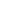 Draw an opening access and entrances to the root canals of teeth 14, 16, 46  including a description.Prepare an access cavity to the teeth, shape root canals with K-files and H-files. Shaped and irrigated root canals obturate by lateral condensation technique except the lower molar (46). Lower molar remains unshaped for next lesson. Shape the root canals in the lower molar using powewr driven instruments. Work on clear resin block. Key words: techniques and methods of treatment of the root system, lateral condensation, the central cone technique, trepanation hole trepanation, irrigation protocol, irrigation solutions, sealer, apical constriction, determination the working length, ISO standard.Scoring:Protocol of practical training - Endodontics I.Clinical partName and surname:UCO:First upper molarFirst upper premolarFirst lower molarOpenig access - drawingOpening access - preparationRoot canals shapingObturation of root canalsRoot canal shaping using rotary instruments and obturationClear endo block - shaping, fillingTotal scoreDatePacientDiagnosisDescription of thetreatmentCodeSignature